ОПШТИНА  ПРЊАВОР 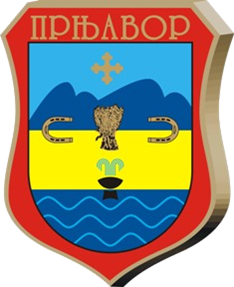 БУЏЕТ ЗА ГРАЂАНЕ за 2021. годинуУВОДНА РИЈЕЧ НАЧЕЛНИКА ОПШТИНЕ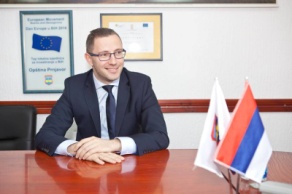 Драги суграђани,У циљу побољшања Ваше информисаности и нивоа транспарентности Општинске управе, представљамо Вам “Буџет за грађане“ који на једноставан начин приказује како ће се обезбједити и утрошити средства буџета Општине Прњавор у 2021. години.“Буџет за грађане“ је водич који је намијењен свима који желе да се упознају са процесом буџетирања и активностима које се финансирају из општинског буџета. Полазећи од чињенице да су буџетска средства јавна и да се ради о средствима свих грађана Општине, наша је обавеза да истим располажемо у најбољем интересу локалне заједнице, али и да Вам презентујемо тачне и разумљиве податке о њиховим изворима и плану њиховог утрошка. Овај документ ће Вам помоћи да разумијете које су то надлежности Општине као јединице локалне самоуправе, и које су то области за које се издавајају средства из општинског буџета. Расподјелу средстава по тим областима отежава чињеница да су захтјеви и очекивања корисника буџетских средстава увијек већи од реалних могућности буџета општине.  “Буџет за грађане“ ће Вам показати и како је тешко одлучити о приоритетима у буџетској потрошњи, као и на који начин Ви као појединци можете бити укључени у процес креирања буџета и тако дати свој допринос квалитетнијем управљању нашом локалном заједницом.                                                                                                       Дарко ТомашШта је буџет?Буџет је план прихода и расхода за једну, обично, календарску годину. Буџети општина у Републици Српској, такође представљају годишњу процјену прихода и расхода. Буџет се припрема на основу Документа оквирног буџета Владе Републике Српске, односно, на основу препорука које Министарство финансија достави свакој локалној заједници. Оно што је најважније, јесте да се буџет планира тако да приходи и расходи буду уравнотежени. Како се припрема и усваја буџет?Након утврђивања Нацрта буџета и добијених препорука од Министарства финансија, Скупштина општине се изјашњава о Нацрту буџета. По усвајању истог организује се јавна расправа, након чега је за документ Приједлога буџета потребна сагласност Министарства финансија. По добијању сагласности, Скупштина општине доноси буџет у року који омогућава примјену утврђеног буџета, тј. од 01. јанура за годину на коју се односи буџет. Будући да Скупштина општине Прњавор до краја 2020. годин није усвојила Буџет за 2021. годину, од 1. јануара 2021. године на снази је Одлука о привременом финансирању општине Прњавор за период 01.01-31.03.2021. године, и то у висини једне четвртине буџета усвојеног за претходну фискалну годину. Буџет општине за 2021. годину, усвојен је 11. марта 2021.године.Право грађана да одлучују о будућности?!Имајући у виду да је буџет најважнији документ који општина доноси и да од расподјеле средстава буџета зависи квалитет живота у локалној заједници, јавна расправа о буџету пружа могућност грађанима да директно одлучују о сопственој будућности. Јавна расправа о буџету се одржава у периоду између Нацрта и Приједлога буџета, на начин да Општинска управа одреди термин одржавања јавне расправе, као и да путем јавног позива обавијести грађане и учини им доступним материјал који се односи на Нацрт буџета. Организација и одржавање јавне расправе приближава грађанима најважнији општински акт, а истовремено је и један од механизама за транспарентнији рад локалне заједнице. Јавна расправа је прилика да грађани утичу на процесе у локалној заједници и да дају свој допринос повећању повјерења између њих и локалне власти.Како се пуни буџет Општине?Буџет општине се пуни из прихода утврђених у складу са законом, који се остварују по основу пореза, накнада, такса и других прихода којим се финансирају права и дужности општине. Приходи се дијеле између буџета Републике, локалне заједнице и других корисника, а њихова расподјела (припадност) је утврђена законом. Степен припадности прихода буџету општине* Приходи од индиректних пореза  се општини Прњавор додјељује  уз примјену коефицијента 0,027849 на 24% прихода од индиректних пореза  који у расподјели припадне буџетима свих општина и градова у РС.Обим финансирања надлежности из буџета општине ПрњаворБУЏЕТСКИ ОКВИР ЗА 2021. ГОДИНУБуџетска средства за 2021. годину су планирана у износу од 17.250.000,00 КМ што је за 3,6% или 643.300,00 КМ мање у односу на ребаланс буџета за 2020. годину. СТРУКТУРА БУЏЕТСКИХ СРЕДСТАВАПорески приходи: 10.408.000,00 - 60,34%Непорески приходи: 2.531.600,00 - 14,68%Трансфери: 1.389.900,00 - 8,06%Примици за нефинансијску имовину: 2.205.500,00 - 12,79%Остали примици: 140.000,00 - 0,81%Расподјела суфицита из ранијег периода: 575.000,00 - 3,33%Порески приходи  су најзначајнији буџетски приходи и чине 60,34% буџетских средстава. У ове приходе убрајамо: порез на доходак, порез на лична примања и приходе од самосталне дјелатности, порези на имовину (непокретности), приход од прихода од индиректних пореза, и порез на добитке од игара на срећу. Контрола наплате пореских прихода је у надлежности Пореске управе РС и Управе за индиректно опорезивање. Приход од индиректних пореза је највећи буџетски приход, а планиран је у износу од 9.200.000,00 КМ, и представља 53,33% укупних буџетских средстава.Непорески приходи су други по величини буџетски приходи и чине 14,68% буџета. Обухватају: приходе од закупа и ренте, накнаде, таксе и приходе од пружања јавних услуга. Контрола наплате непореских прихода је у надлежности Општинске управе и републичких институција.СТРУКТУРА БУЏЕТСКЕ ПОТРОШЊЕ Расходи за лична примања: 4.836.400,00 - 28,04%Расходи за робу и услуге: 2.584.400,00         - 14,98%Трошкови камата: 180.000,00 -1,04%Субвенције: 450.000,00 - 2,61%Грантови: 1.466.500,00 - 8,50%Дознаке: 3.216.500,00 - 18,65%Расходи финанс. између јед. власти: 36.500,00 - 0,21%Судска рјешења 111.500,00 - 0,65%Трансфери: 201.200,00 - 1,17%Буџетска резерва: 220.000,00 - 1,28%Издаци за нефинансијску имовину: 1.630.200,00 - 9,45%Отплата дугова: 1.077.000,00 - 6,24%Остали издаци: 1.239.800,00 - 7,19%Расходи за лична примања су највећи буџетски издатак. Обухватају издатке за лична примања запослених у Општинској управи, ЈУ Центар за социјални рад Прњавор, ЈУ Центар за културу Прњавор и ЈУ Дјечији вртић „Наша радост“ Прњавор, док се код ЈУ Гимназија Прњавор, ЈУ Центар средњих школа „Иво Андрић“ Прњавор и ЈУ Музичка школа „Константин Бабић“ Прњавор из буџета општине финансирају само трошкови путовања радника на посао и са посла и расходи по основу дневница за службена путовања. Дознаке чине други по величини буџетски издатак. Обухватају дознаке на име социјалне заштите које се исплаћују грађанима из буџета општине, односно дознаке извршене по основу социјалне помоћи на рачун штићеника Центра за социјални рад, те на рачун физичких лица по основу стипедија ученика и студената, једнократне помоћи физичким лицима која су у таквом стању социјалне потребе да им је неопходна новчана помоћ, једнократне помоћи за треће и свако следеће новорођено дијете, новчане помоћи појединцима из борачке популације, регресирана камата корисницима пољопривредних кредита и др., те дознаке пружаоцима услуга социјалне заштите (смјештај штићеника Центра за социјални рад у хранитељске породице и установе социјалне заштите). Расходи по основу коришћења роба и услуга чине трећи по величини буџетски издатак. Ови трошкови се односе на: расходе по основу закупа, расходе по основу утрошка енергије, комуналних, комуникационих и транспортних услуга, расходе за режијски материјал, расходе за материјал за посебне намјене, расходе за текуће одржавање, расходе по основу путовања и смјештаја, расходе за стручне услуге, расходе за услуге одржавања јавних површина и заштите животне средине и остале некласификоване расходе. Најзначајнија издвајања у оквиру ове групе расхода су расходи за накнаде одборника и чланова скупштинских комисија (236.600,00 КМ), Програм заједничке комуналне потрошње (692.000,00 КМ), Програм текућег одржавања путева (235.000,00 КМ), трошкови у вези са наплатом паркинга и преноса података видео надзора (145.000,00 КМ) и друго. За ове 4 врсте трошкова планирано је 1.308.600,00 КМ или 50,63% средстава по основу коришћења роба и услуга, а разлика од 49,37% је распоређена на остале трошкове из ове групе расхода за све буџетске кориснике.ПЛАН КАПИТАЛНИХ УЛАГАЊА ЗА 2021. ГОДИНУI - Изградња и реконструкција градских улица, путне и канализационе мреже, школских и других објеката, јавне расвјете, и израда и ревизија пројектне документације = 622.000,00 КМII - Реализација пројеката из грантова и трансфера дозначених, а неутрошених у 2020. години  = 108.000,00 КМОТПЛАТА ДУГА ЗА ТЕКУЋУ И НАРЕДНИХ ПЕТ ГОДИНАБУЏЕТСКА ПОТРОШЊА ПО КОРИСНИЦИМА БУЏЕТСКИХ СРЕДСТАВАОпштинска  управа 73,99%ЈУ Центар за соц. рад 19,36%ЈУ Дјечији вртић “Наша радост“ 4,21%ЈУ Гимназија Прњавор 0,42%ЈУ Центар средњих школа “Иво Андрић“  0,61%ЈУ Центар за културу 1,29%ЈУ Народна библиотека 0,06%ЈУ Музичка школа „Константин Бабић“ 0,06%ПРЕГЛЕД  БЕСПОВРАТНИХ ДАВАЊА ИЗБУЏЕТА ОПШТИНЕ ЗА 2021. г.ОПШТИНА  ПРЊАВОР ОДЈЕЉЕЊЕ ЗА ФИНАНСИЈЕАдреса: Карађорђева 2Телефон: 051/663-003Факс: 051/663-003Е-mail: fin-prnj@teol.netВрста приходаПриходи који се дијеле (дио који припада општини)Приходи који 100% припадају општиниПриход од индиректних порезакоеф.0,027849   (24%)*Порез на приход од самосталних дјелатности и порез на лична примања25%Накнаде за промјену намјене пољопривредног земљишта и концесионе накнаде70%Приходи од закупнине земљишта у својини Републике50%Приходи од посебних водних накнада30%Средства за финанс.посебних мјера заштите од пожара60%Одузета имовинска корист и средства добијена од продаје одузетих предмета из надлежности Републичке управе за инспекцијске послове30%Порез на непокретности, административне и комуналне таксе, накнаде (рента, уређивање грађевинског земљишта, комунална накнада, накнада за паркинг простор, накнада за коришћење шума остварена продајом шумских сортимената), и остали приходи као што су грантови, примици од продаје имовине, примљене помоћи и сл.100%ПотпуноДјелимичноОпште јавне услуге(рад Општинске управе и Скупштине општине)Социјална заштитаПросторно планирање и грађењеЗдравствена заштитаСтамбено комунална дјелатност(изградња и текуће одржавање путева, мостова, улица, тргова, пјешачких стаза, јавних објеката,итд.)ОбразовањеЗаједнички комунални послови(јавна расвјета, јавне зелене површине, уређење и чишћење јавних површина у граду, зимска служба, хоризонтална и вертикална сигнализација, итд.)ПољопривредаУслуге противпожарне и цивилне заштите
Рекреација, спорт, религијаКултура (ЈУ Центар за културу)Информисање
(ЈП Радио Прњавор)Опис2020. год.2021. год.2022. год.2023. год.2024. год.2025. год.Износ за
отплату дуга1.204.125,891.203.937,141.203.757,941.203.578,771.203.407,221.203.233,90Коефицијент
задужења9,029,029,029,029,029,02Субвенције450.000,00Подстицаји пољопривредним произвођачим410.000,00Подстицаји развоју задругарства40.000,00Грантови1.466.500,00Грантови у области борачко-инвалидске заштите170.000,00Подстицај и развој спорта350.000,00ЈЗУ Дом здравља Прњавор200.000,00ЈП Радио Прњавор75.000,00Дневни центар "Невен"60.000,00Вјерске заједнице130.000,00Грант за вишенамјенске пројекте  (Стратегија развоја)20.000,00Реализација УНДП пројекта "Зелени економски развој II"210.000,00Помоћ сеоским водоводима из намјенских средстава за воде40.000,00Црвени крст30.000,00Удружење пензионера30.000,00Грантови политичким субјектима22.000,00Удружења из области културе и остала удружења23.000,00Пројекат "Дневна брига за старе"10.000,00Помоћ удружењима националних мањина20.000,00Фестивал националних мањина "Мала Европа"5.000,00Финансирање родитељске куће10.000,00Омладински центар Прњавор10.000,00Имплементација пројекта "Омладинска банка"8.000,00Коло српских сестара6.000,00СРД Укрински цвијет6.000,00Општинска организација слијепих9.000,00Остали грантови (збирно)22.500,00Дознаке3.216.500,00Дознаке на име социјалне заштите (Центар за социјални рад)2.709.000,00Стипендије, студентске награде и студентске картице322.000,00 Jеднократне новчане помоћи појединцима100.000,00Средства за треће и свако сљедеће новорођено дијете30.000,00Средства за санацију штета од елементарних непогода5.000,00Мјере за побољшање демографске ситуације15.000,00Средства за набавку уџбеника за породице са четворо и више дјеце15.000,00Регресирање камата на пољопривредне кредите3.000,00Средства за легализацију 15.000,00Остале дознаке2.500,00Укупно5.133.000,00